POLICEALNA SZKOŁA MEDYCZNAIM. HANNY CHRZANOWSKIEJ
REKRUTACJA 2020/2021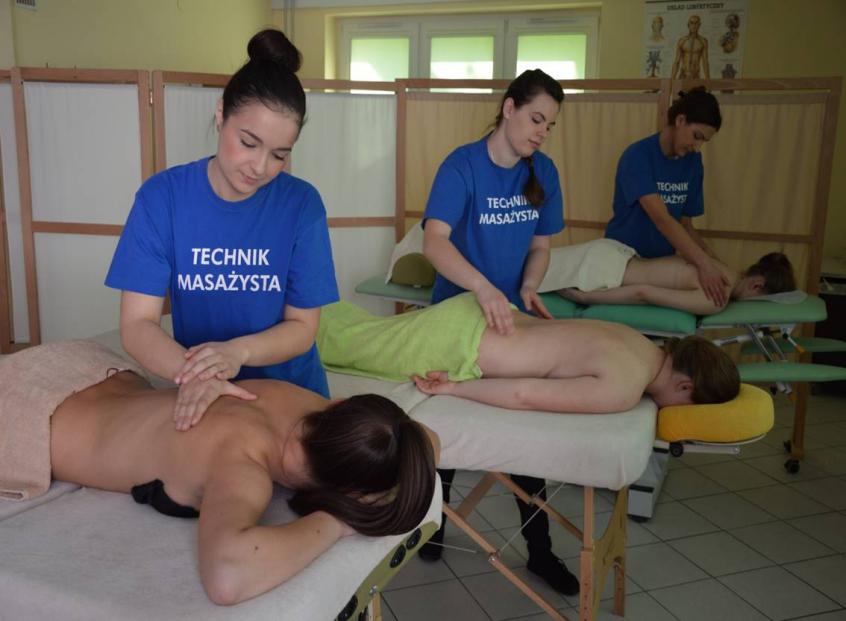 TECHNIK MASAŻYSTA – 2 lata naukiFORMA STACJONARNAPo ukończeniu szkoły słuchacz potrafi wykonywać: masaże ręczne: masaż klasyczny, segmentarny, drenaż limfatyczny, masaż izometryczny, masaż Shantala, masaż sportowy,masaże w środowisku wodnym: masaż podwodny, wirowymasaże z wykorzystaniem urządzeń do masażu, np. aquavibron masaże relaksacyjne i kosmetyczne: masaż gorącymi kamieniami, bańką chińską, stemplami ziołowymi, aromaterapeutyczny.Absolwent tego kierunku może pracować w:placówkach ochrony zdrowia,hospicjach,domach opieki społecznej,instytucjach lecznictwa uzdrowiskowego,gabinetach kosmetycznych,klubach sportowych,gabinetach odnowy biologicznej,przychodniach rehabilitacyjnych,gabinetach fizjoterapeutycznych,prowadząc własną działalność gospodarczą.